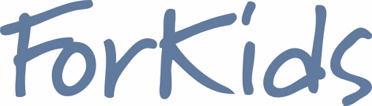 Contact
Becky Lyle PinkardExternal Relations Manager
(757) 672-9906
blylepinkard@forkids.orgForKids to Receive $20,000 Grant from the National Endowment for the ArtsNorfolk, VA – February 4, 2021 – ForKids has been approved for a $20,000 Grants for Arts Projects from the National Endowment for the Arts. The winning ForKids project will host an artist-in-residence to work with youth in the ForKids Education Program to create a permanent piece of public art that will be affixed to the new ForKids Center for Children and Families (CCF) in the South Norfolk borough of Chesapeake, Virginia.  ForKids’ project is among 1,073 projects across America totaling nearly $25 million that were selected during this first round of fiscal year 2021 funding in the Grants for Arts Projects funding category. “The National Endowment for the Arts is proud to support this project from ForKids,” said Arts Endowment Acting Chairman Ann Eilers. “ForKids is among the arts organizations across the country that have demonstrated creativity, excellence, and resilience during this very challenging year.”  “We have made art a part of our services to lift children out of poverty for over 20 years,” said ForKids CEO Thaler McCormick. “We are thrilled to receive this national recognition for our work with children in Hampton Roads.”The selected artist-in-residence will spend one week working with children in the ForKids Education Program to design a customized piece of art that will be permanently installed at the CCF during the summer of 2021. The artist and children will collaborate in the “makerspace” classroom of the Center for their project. For more information on the Center for Children and Families, visit ForKids.org/campaign-forkids. For more information on projects included in the Arts Endowment grant announcement, visit arts.gov/news. ######
About ForKids
ForKids, inc. is a non-profit agency founded 33 years ago with a mission to break the cycle of homelessness and poverty for families and children. On any given day, ForKids’ in-depth programs assist approximately 290 families including 870 children; our services now touch the lives of over 70,000 individuals each year. The agency provides housing, education and wrap around services for families experiencing homelessness or at imminent risk of homelessness. Services include counseling, tutoring, field trips, summer camps, classes in life skills, parenting, budgeting, GED tutoring, job coaching and case management. For more information, please visit www.forkids.org or call (757) 622-6400.